METALCOLORSExamples of heraldic shield divisionsDividing lines Heraldic Symbols Gold / Or  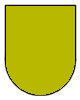 Understanding, respect, virtue and  majestic -generosity Silver - White / Argent 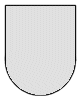 Cleanliness, wisdom, innocence,  peace and joyRed / Gules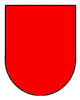 Eagerness toserve his country. Warrior & martyrBlue / Azure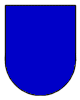 Steadfastness, strength & loyaltyBlack / Sable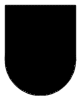 Grief and
resistanceGreen / Vert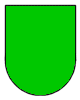 Freedom, beauty, joy, health,and hopePurple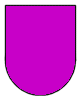 Majesty, justiceand sovereigntyOrange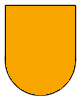 Rewarding AmbitionMaroon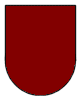 Victorious - Perseveringin the battle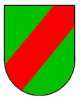 Defense or protection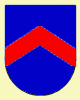 Protection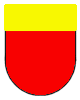 Rule and authority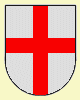 Faith and protection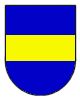 Military strips or
Belt of Valor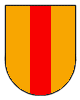 Military strength or bravery.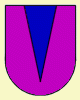 Stands for military strengthor fortitude.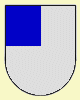 Honor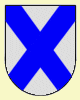 Protection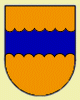 represents
Earth & Country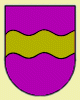 Representsthe sea or water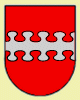 Representsclouds and air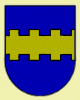 Represents fire, or
the walls of a fortress
or city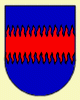 Represents the radiation
the sun. symbolizes
also fame and gloryAcorn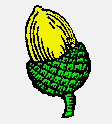 The character of the acorn isindependence, strength andantiquity representsAnt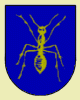 Symbol of the ant traditionally meant one who the workers a strong, wise and Foresighted in all his affairs.Angel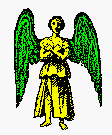 The angel is always in full view, shown with the wings extended and upright. He is the bearer of the good news as well as dignity, honor and glory.Antler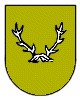 Antlers represent strength and fortitude.Anvil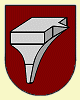 The anvil - symbol of honor 
Arm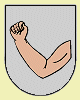 The arm represents an industrious person, someone who believes in hard workArmored Arm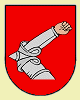 Represents a person who served as a leader.Arrow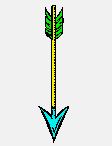 Arrows symbolize readiness for battle.
Buckle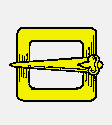 The buckle is self-defense
and protection,Bear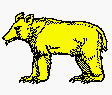 Emblem of strength, cunning and cruelty in the protection of the clan. A bear is also a symbol of healing and personal health and bravery.Boar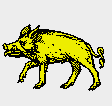 The boar is the symbol of courage.a champion with the wild animals,he is a fierce fighter.Boar Head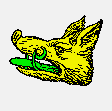 Represents the restaurant or one which is hospitable.Bay Leaves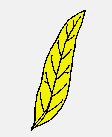 In antiquity it was a sign of peace
Seen and stillness. A symbol of 
victory and glory, especially after one
long, inner struggle.Bee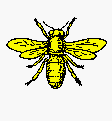 The bee is a sign of industry, creativity, wealth, diligence and eloquence. The Egyptians used it as a symbol of royal power.Bird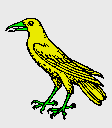 Birds of all species (blackbirds,thrushes, red bird) provide peaceand affection for  the home and family.Bull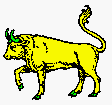 A bull, also known as an ox,
represents bravery and generosity,The horns are the strength and fortitude.  The calf is a old heraldic tradition with the  properties of patience, humility and
sacrifice connected.Cat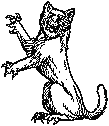 A symbol of liberty, vigilance and courage.Camel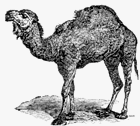 The camel symbolizes temperance, patience and  perseverance.Castle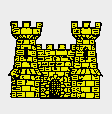 The castle symbolizes strength and vigilance, as well as at home and safety.Crown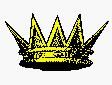 It is symbol of victory, and a visible sign of success.  It is the ultimate level of rank, power, and honour.Crescent Moon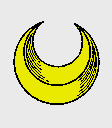 The crescent moon is a symbol of hope  to greater honor, or a second son.Dog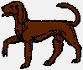 The dog is the symbol for courage vigilance and fidelity fidelity.Dolphin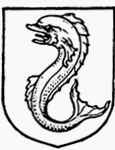 It represents swiftness, diligence,charity and loveDove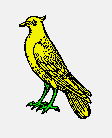 The dove is a symbol of peace and purity.Dragon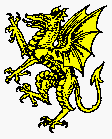 A dragon with his sharp eye, is theguardian of treasures. He is alsothe bravest of all the creaturesDuck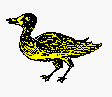 Ducks can deceive their enemies in many ways by flying, running, swimming  or diving. Therefore, they are a symbol of a person of many resources.Elephant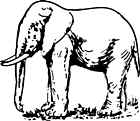 A symbol of huge strength and stature,wisdom, courage, happiness, royalty and ambition.Eagle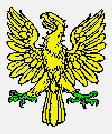 The eagle symbolizes a man of action, a person of high intellect, ingenuity, repartee, and quick comprehension.Two-headed Eagle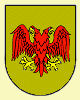 Symbolically, a protector,
unity of two forces.Fox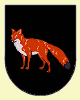 The fox is a symbol for a person of his
   wisdom, ingenuity, wit and wisdom for his use own defense.Falcon or Hawk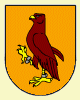 The falcon or hawk is someone who eagerly in the pursuit of an object and is not rather dormant until the goal was achieved.Feathers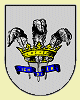 Feathers are a very common symbol in heraldry, which is not surprising when you consider that frequently during a tournament the helmet with feathers was decorated. Means willing
   obedience and serenity of mind.Fish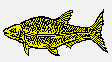 Fish are symbols of bravery and steadfastness.  They are also symbols of economy, science and symbols of a genuine, generous spiritFleur-de-lis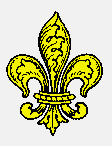 Provides a stylized form of the lily. It isthe floral emblem of France and is known as the "flower of light." It may also include the sixth son.Grapevine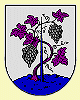 Represents strength andlasting friendshipGriffin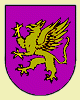  Symbolizes bravery, strength, alertness and enduranceGoat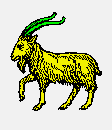 Symbol of practical wisdom and an emblem of a man who wins through diplomacy rather than war.Hand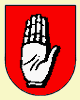 Credibility, sincerity and justice.Armored Hand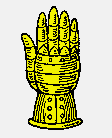 Armored gloves symbolize a
armed man who is ready to wage war.Horse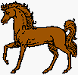 The horse is a symbol of speed, intelligence and masculinity.Harp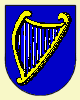 Represents a well-composed person of tempered judgment. Heart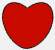 Symbolizes sincerity, a person telling the truth, and as a symbol of goodness and charity.Helmet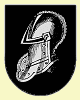 It represents wisdom, security, even strength, protection, and invulnerabilityKnight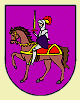 A knight on horseback represents a warrior.Key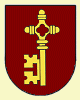 The key is a symbol of knowledge.
Two keys crossed is the symbol of St. Peter, the symbol of the pope.Lamb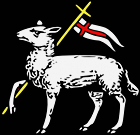 A symbol of faith, innocence, gentleness, purity and resolute spirit.Lion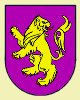 The lion is the emblem of undying courage, and a valiant warrior.Mermaid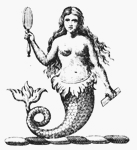 A symbol of eloquence.Mountain and Rocks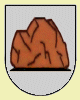 Hills provide security, shelterand protectionNail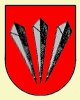 Passion - pins symbolize remembrance and sorrowOwl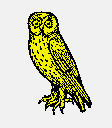 The owl symbolizes vigilance
and repartee.Peacock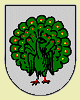 The peacock is a symbol of beauty, power and knowledge.Rat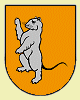 Symbolizes one who is cunning and determined.Raven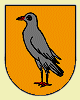 Is a collector of bright objects is, the raven as a symbol of knowledge.Ram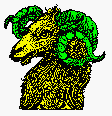 The ram is a symbol of authorityand leadershipRose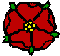 The rose is a symbol of hope, joy,
grace, and beauty; it is also a sign of the seventh son.Rooster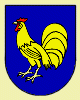 It is a sign of hero, one who fought with courage and perseverance.Shell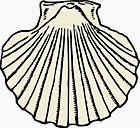 Symbolizes protection of providence.Scale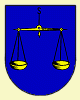 Scales are traditionally a symbol of fairness and justice.Squirrel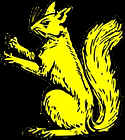 A symbol of thrift, caution and conceptionSwan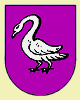 The Swan is the ensign of poets and
musicians. It symbolizes perfection
beauty and grace. It is also light, love,
grace, sincerity and perfection.
Sword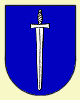 The sword is the symbol of the military
honor. It is also a symbol of power and freedom.  The sword (especially with flame) is also a symbol of purification.Snake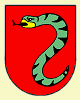 A symbol of wisdom, defiance, fertility, and renewal. Because of its forked tongue, it was also associated with lightning and the sun.  Snakes represent knowledge.Stag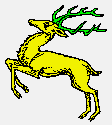 He is also a symbol of peace and harmony - a person of the policy.Thistle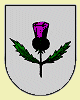 The thistle is an ancient heraldic symbols of pain and sufferingTower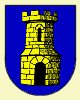 The tower is an emblem of grandeur, defense, and an individual’s fortitude.Unicorn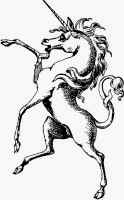 A symbol of purity and virtue.Tree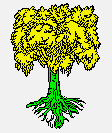 Antique and symbolizes strength. In Ireland, the noblest of oak trees.Wings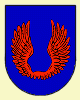 Symbolizes swiftness and protection.Wheat Sheaf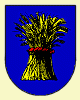 The wheat sheaf is the meaning ofabundance and hopeWolf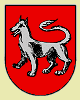 The wolf means valor and guardianship. wolves were considered to be cruel and merciless.